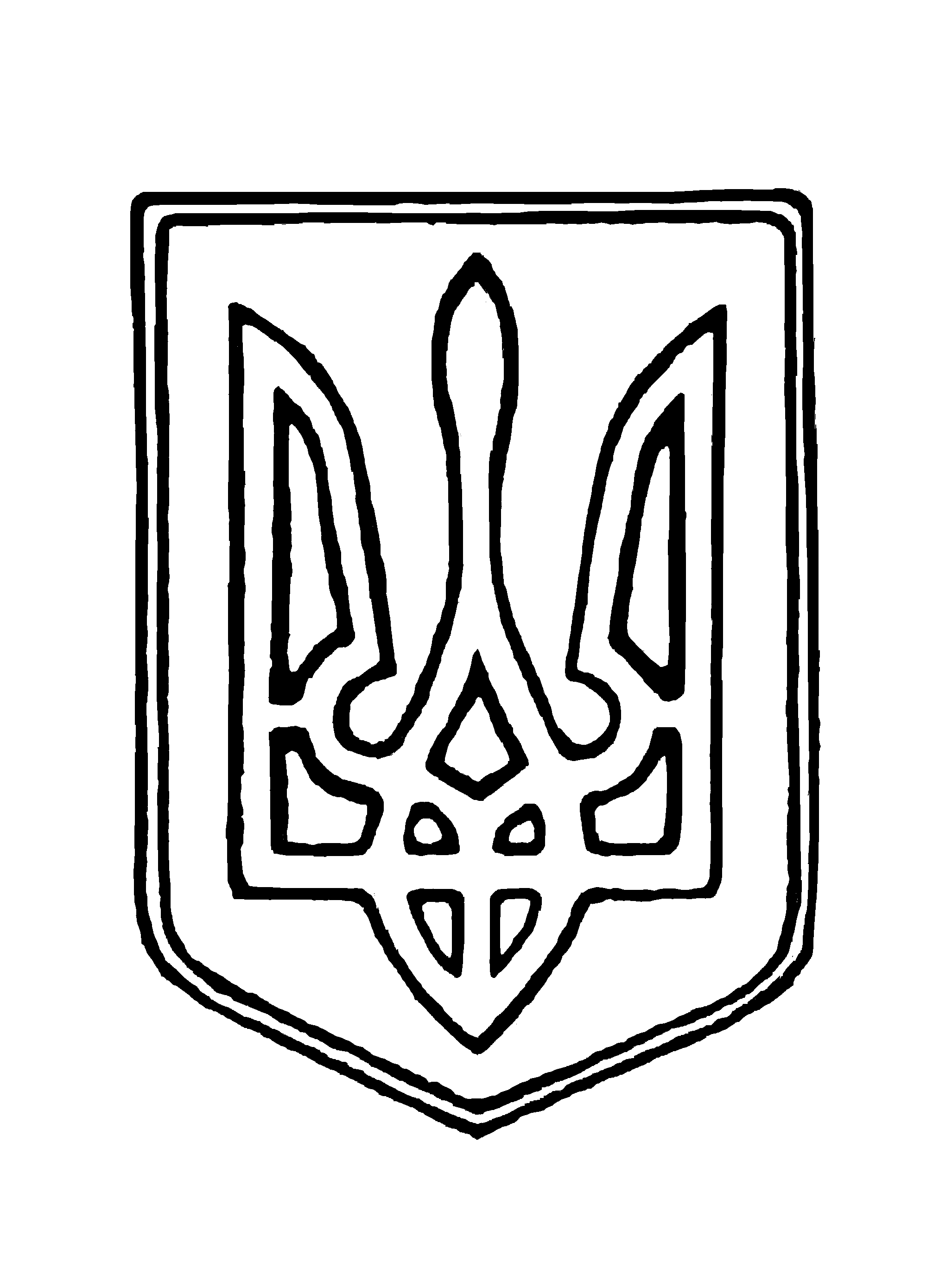 УКРАЇНАОРІХІВСЬКА МІСЬКА РАДАЗАПОРІЗЬКОЇ ОБЛАСТІ     СЬОМОГО      СКЛИКАННЯ		П’ЯТА   СЕСІЯ	                                                                         РІШЕННЯвід  26 жовтня   2017 року					    		                  № 19  м. Оріхів Про дозвіл   розробку  проекту  землеустрою  щодо відведення  земельної   ділянки.             Розглянувши   заяву   гр. Добріна  Ростислава  Геннадійовича   від  06.10.2017р.  за  № 56, який  мешкає   за  адресою: Запорізька  область,  Оріхівський  район,   с. Новопавлівка,  вул. Чарівна,121,  про  надання дозволу  на  розробку  проекту  землеустрою  щодо відведення  земельної  ділянки, та  надані матеріали  на  земельну  ділянку, яка  знаходиться  за  адресою: Запорізька  область, Оріхівський  район, с.Новопавлівка,  вул Суворова,84,  для  ведення   особистого  селянського  господарства, керуючись Законами України «Про місцеве самоврядування в Україні», ст.25 «Про землеустрій», «Прикінцеві  та  перехідні  положення»  п.3 «Про  внесення  змін  до  деяких  законодавчих актів України щодо  розмежування земель  державної та комунальної  власності»,  ст.12,ст.33, ст.118, ст.121, Земельного Кодексу України,    Оріхівська  міська  рада                                                    ВИРІШИЛА:1.Надати   дозвіл  гр. Добріну Ростиславу Геннадійовичу  звернутись  до  землевпорядної  організації, яка  має  дозвіл  (ліцензію)  для  розробки  проекту  землеустрою  щодо  відведення  земельної  ділянки,  яка  знаходиться  за  адресою: Запорізька  область, Оріхівський  район, с. Новопавлівка,     для ведення  особистого  селянського  господарства, орієнтованою  площею  2500 кв.м.(0,2500га),  для   подальшого вирішення  питання  передачі  її  у   власність.      Землі  громадської та житлової забудови.Схема     земельної   ділянки  в додатку  до даного рішення .            2.   Контроль за виконанням даного рішення покласти на заступника  міського голови з  питань            діяльності   виконавчих органів Салогуба О.В.                   Міський          голова                                       С.М. Герасименко                   Проект   рішення  внесений Виконавчим комітетом Оріхівської  міської  ради підготовлений Відділом  житлово-комунального господарства, благоустрою та земельних відносин виконавчого комітету Провідний спеціаліст з земельних відносин                   	                 К.В.Кравченко Аркуш погодження додається.                                         Пояснювальна  запискадо проекту рішення  Оріхівського міської  ради Запорізької областіп’ятої   сесії     сьомого скликання«Про дозвіл    на  розробку  проекту  землеустрою  щодо  відведення  земельної  ділянки».Відповідно  до   статті 33  Земельного кодексу України громадянам України за рішенням сесії Оріхівської міської ради можуть передаватися  у власність  земельні ділянки для  ведення  особистого селянського  господарства .гр. Добрін  Р.Г.  учасник  бойових  дій (посвідчення серія УБД № 096524)       звернувся  з  заявою   від  06.10.2017року  за  № 56  до Оріхівської міської ради з проханням надати дозвіл на  розробку проекту  землеустрою  щодо  відведення  земельної  ділянки, для подальшого вирішення питання надання земельної  ділянки для ведення  особистого  селянського  господарства у  власність, площею – 2500кв.м.(0,2500га.), яка  знаходиться  за  адресою:  Запорізька  область, Оріхівський  район, с. Новопавлівка.  Дана земельна  ділянка  відноситься  до земель  запасу,  за  адресою: Запорізька  область, Оріхівський   район, с. Новопавлівка .    До заяви  додаються копії, паспорта, ідентифікаційного   номера, схема  земельної  ділянки.Відповідно  роз’яснення ч.3 ст.24 Закону України «Про регулювання містобудівної діяльності» міністерства  регіонального розвитку, будівництва та житлово-комунального господарства України від 19.06. 2015року №7/14-7100  з 1 січня 2015року  в повному обсязі  діє  цей Закон щодо заборони передачі (надання) земельних ділянок  із земель комунальної власності у власність чи користування фізичним та юридичним особам  у разі відсутності плану зонування  або детального плану території.  Разом з тим, заборона ч.3 с.24 Закону не розповсюджується на раніше  сформовані земельні ділянки такі, як присадибні земельні ділянки, будинки яких зареєстровані в державному реєстрі  об’єктів нерухомості, які згідно ст.123 Земельного кодексу  України передаються у власність на підставі технічної документації із  землеустрою.        Керуючись  Законами України ст.33 “Про  місцеве  самоврядування  в Україні”,   ст.25 «Про землеустрій»,  «Прикінцеві  та  перехідні  положення»  п.3 «Про внесення  змін  до  деяких законодавчих  актів  України  щодо  розмежування  земель  державної  та  комунальної  власності»,  ст.12,ст.33, ст. 87, ст.88, ст.118, ст.121,  ст.126 Земельного  Кодексу   відділ  житлово-комунального господарства, благоустрою  та  земельних відносин  виконавчого комітету   пропонує  даний проект   рішення  розглянути  на постійних  депутатських  комісіях  та  прийняти  на ч ерговій  сесії Оріхівської міської ради  відповідне рішення .  Провідний  спеціаліст з  земельних  відносин                                	К.В.КравченкоАркуш погодженняпроекту рішення міської ради«Про дозвіл   на  розробку проекту   землеустрою  щодо  відведення   земельної  ділянки ».Прізвище, ініціали ПосадаПідписДатаА.М. ЛепетченкоСекретар  міської  ради23.10.2017р.О.В. СалогубЗаступник міського голови з питань діяльності виконавчих органів23.10.2017р.С.М. БутНачальник   відділу   житлово – комунального  господарства, благоустрою та земельних відносин виконавчого комітету 23.10.2017р.С.Ю. БіланПровідний спеціаліст-юрист фінансово-економічного відділу міськвиконкому23.10.2017р.